                                                                     Утверждаю: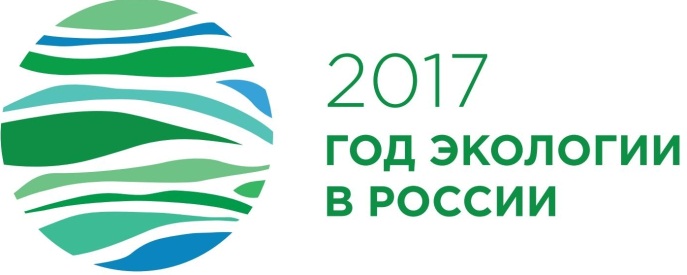 Директор МКУ ТГО БИЦ_________Л.С. Неупокоева «__» ________ 2017 г.«Цветов красою сердце взято в плен…»Положение о конкурсе библиотек МКУ ТГО БИЦ на лучшую организацию информационно-библиографической работы, посвященную Году экологии в РоссииУчредитель конкурса: МКУ ТГО БИЦОрганизатор конкурса: Центральная Районная Библиотека им. Поклевских-КозеллСроки проведения конкурса: 1 января – 1 ноября 2017 года Цель: совершенствование информационно-библиографической работы библиотек МКУ ТГО БИЦ Задачи: - способствовать повышению роли и общественной значимости библиотек как центров экологической информации и культуры- выявить, обобщить и распространить лучший опыт информационно-библиографической работы библиотек МКУ ТГО БИЦ по экологическому просвещению населенияУсловия: в конкурсе участвуют все библиотеки МКУ ТГО БИЦ Номинации:- лучшее комплексное информационное мероприятие (День информации, День библиографии, День специалиста)- лучшее информационно-библиографическое издание (дайджест, аннотированный список литературы, план чтения, рекомендательный библиографический указатель, путеводитель, календарь)- лучший электронный продукт (создание творческих электронных продуктов – коллективных, индивидуальных с использованием электронных сервисов: интерактивный плакат, Лента времени, 3D-книга,  Prezi и т.д.)- лучшее мероприятие по формированию информационной культуры пользователей.Критерии оценок. Конкурсные работы оцениваются по следующим критериям:- новизна и актуальность идеи- активное использование фондов библиотек- взаимодействие библиотеки с учреждениями образования, культуры, СМИ, экологическими организациями, местным сообществом- грамотное использование методов и форм библиотечной работы- активность вовлечения в процесс мероприятий его участников- творческий подход к теме и её раскрытию- использование современных информационных технологий и интерактивных методик- библиографическое описание в соответствии с ГОСТами- качественное и творческое оформление представленных материалов.Требования. Конкурсные работы должны быть представлены в следующих форматах:- печатные работы - электронные работы (фото, видео, аудио, мультимедийные презентации; ссылка на электронный ресурс – сайт, блог, интернет-проект или продукт, созданный с использованием интернет-сервисов, с приложением краткого описания проекта (в любом текстовом формате).Конкурсные работы могут быть представлены:на бумажных носителях;на съемных носителях информации (диск, флеш-накопитель);- по электронной почте с  подтверждением прочтения сообщения (размер высылаемых файлов не более 500 Мб).Подведение итогов. Результаты конкурса будут подведены в ноябре 2017 года и объявлены на семинаре библиотечных работников в декабре 2017 года. По итогам конкурса определяются победители, которые награждаются дипломами и памятными подарками. Организаторы могут учредить специальные призы за оригинальные конкурсные работы.Приём работ, методическая и консультативная помощь обеспечивается отделением информационно-библиографической работы и методистами ЦРБ.Контактный телефон    (34371) 2-18-57    E-mail     bibliotal@mail.ru